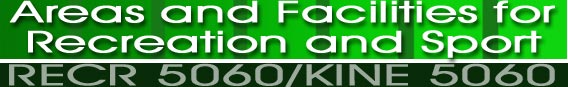 The University of North Texas
Recreation and Leisure Studies Program

Areas and Facilities
for
Recreation and Sport

RECR 5060/KINE 5060
Fall Semester 2010

Instructor
 John Collins

Class Schedule
Thursdays
6:30 p.m. to 9:20 p.m.
Physical Education Building, Room 220 Appointment Scheduling
Office: PEB 210-Q
(940) 565-3422
or
johnr.collins@unt.edu I. 	Purpose:The purpose of this course is to provide the students with the basic knowledge and abilities necessary to plan, develop, and maintain a variety of park, recreation, or sport related areas and facilities. Students will be introduced to the principles and practices related to master planning, needs assessment, feasibility analysis, financing strategies, facility planning process, design principles,  requirements, standards development, playground development, surfaces, lighting, bidding, and maintenance principles and practices.II. 	Course Objectives:	Upon satisfactory completion of this course, the students will be able to:	1.	understand the master planning process
	2.	conduct a needs analysis as it relates to facility and area planning	.
	3.	implement a feasibility study related to facility and area planning
	4.	understand financing strategies related to facility and area planning
	5.	understand the facility planning process
	6.	understand the bidding process
	7.	understand the design and assessment of playgrounds
	8.	apply the Americans with Disabilities Act to facility planning
	9.	understand the use of GPS and GIS in facility operations
	10.	understand the association between the built environment and leisure time 			physical activity
	11.	apply maintenance and custodial standards related to facilities and areas
	12.	understand principles of maintenanceIII. 	Required Readings: 
	(Blackboard posted lessons, posted handouts, and posted journal articles)	Recommended Readings:
	Dahl, B. and Molnar, D.J. 2003. Anatomy of a Park. 3rd. edition, :  Waveland Press, Inc.
	Flynn, R. B. 1993. Facility Planning for Physical Education, Recreation, and Athletics. , : American  for Health, Physical Education, Recreation, and Dance.
	Kelsey, C.W. and Gray, H.R. 1996. Master Plan Process for Parks and Recreation 2nd. , : American  for Health, Physical Education, Recreation, and Dance.
	Sawyer, T.H.,  2005. Facilities Planning for Health, Fitness, Physical Activity, Recreation and Sport. (11th ed.)  Sagamore Publishing.
	Sternloff, R.E. and Warren, R. 1993. Park & Recreation Maintenance Management 3rd. : Publishing Horizons, Inc.IV. Course Evaluation:10% - Master Plan Assignment
10% - Physical Activity and the Built Environment Research Article Presentation
20% - Facility-element Cost Estimate Report and Presentation
  5% - ADA Facility Assessment
45% - Quizzes
10% - ParticipationV. 	Grading Assignments:A = 100-90 Excellent - Indicates exceptional achievement. Discussed relationships thoroughly, relates evidence supporting or refuting viewpoints of text.
B = 89-80 Good - Indicates extensive achievement. Discussed relationships and  viewpoints requested. Use of course material is obvious.
C = 79-70 Satisfactory - Indicates acceptable achievement. Answered all questions, etc. Use of course material is apparent.
D = 69-60 Fair - Indicates minimal achievement. Responded inconsistently. Use of course material not obvious.
F = 59-00 Unsatisfactory - Indicates inadequate achievement. Did not, in general, meet the assignment criteria or did not complete the assignment.VI.	Class Policies:The course will be governed by all policies described in the Faculty Handbook, the Student Guidebook, and the Graduate Catalog of the .Attendance:All students are expected to conduct themselves in a professional manner. To receive maximum benefit from this course students are expected to attend all classes. Classroom Etiquette:Please remember to turn off all phones and beepers before entering the classroom.  When you are in the classroom, your attention is to be given to the person speaking, so keep personal chat to a minimum, eating is allowed as long as it is not distracting, and sleeping or doing other projects while in class will adversely effect your grade in this course, in multiple ways.Assignments:Assignments must be turned in at the beginning of class on the due date. All assignments must be typed using a word processor computer program, double spaced, and 12-point font. Professional "quality" for each of the assignments is the standard.  A deduction in grading will occur for sloppiness, poor grammar, and spelling and typographical errors. Assignments turned in late will require the student to complete an additional assignment before credit will be allowed for the original assignment. The instructor will determine the terms and content regarding the additional assignment on a case-by-case basis.Quizzes and Examinations:If you arrive late to take a test and one or more students taking the test have already finished and/or left the room, you will not be allowed to take the test and will receive a zero (0) grade for that test.  Failure to return both the examination and scan form to the instructor before leaving the classroom will result in a zero (0) grade for the test.Make-up exams will not be given unless a documented emergency has occurred. To claim an emergency situation, legitimate proof regarding the situation is needed prior to arranging for a make-up exam. Please see the instructor for clarification of appropriate documentation required. This valid documentation must be provided within 7 consecutive days past the scheduled test date or the emergency excuse becomes invalid.Academic Dishonesty:Cheating will not be tolerated in the class. You are not to receive information from another student or give information to another student during a test or quiz. You are to use only your memory during examinations. Students caught cheating during an examination will be charged under the University's Code of Student Conduct. Among other punishments, students found guilty run the risk of having their score changed to a zero, receiving a grade of “F” for the course, and/or dismissal from the University.VII. Americans with Disabilities Compliance:The Department of Kinesiology, Health Promotion, and Recreation is committed to full academic access for all qualified students, including those with disabilities. In keeping with this commitment and in order to facilitate equality of educational access, faculty members in the department will make reasonable accommodations for qualified students with a disability, such as appropriate adjustments to the classroom environment and the teaching, testing, or learning methodologies when doing so does not fundamentally alter the course. If you have a disability, it is your responsibility to obtain verifying information from the Office of Disability Accommodation (ODA) and to inform me of your need for an accommodation. Requests for accommodation must be given to me no later than the first week of classes for students registered with the ODA as of the beginning of the current semester. If you register with the ODA after the first week of classes, your accommodation requests will be considered after this deadline. Grades assigned before an accommodation is provided will not be changed. Information about how to obtain academic accommodations can be found in UNT Policy 18.1.14, at www.unt.edu/oda, and by visiting the ODA in Room 321 of the University Union. You also may call the ODA at 940.565.4323.The designated liaison of the Department is Dr. Chng, , Room 209.  Copies of the Department of KHPR ADA Compliance Document are available in the Chair’s Office, , Room 209.  Copies of the  are available in the Dean’s Office, Matthews Hall, Room 214. The student has the responsibility of informing the course instructor of any disabling conditions that will require modifications and avoid discrimination.VIII. 	Family Educational Rights and Privacy Act:Students have the right to expect their grades will be kept confidential. During this class it may be necessary for you to pass your assignments forward to the instructor or it may be necessary for the instructor to call your name and then return graded material to you by passing it across the room. The instructor, under the reasonable assumption guidelines, assumes students are collecting only their own materials. Every attempt will be made to keep your information confidential. Your signature indicates that you understand and agree to pass materials to and from the instructor via other students. Should you choose not to sign, you will have to personally meet with the instructor to submit and receive assigned material. Neither your course grades nor grades for any assignment will be posted in a way that could result in your being identified by other students or faculty members.IX. 	Recreation and Leisure Studies Philosophical Statement: The Recreation and Leisure Studies faculty value leisure and recreation and believe in its diverse personal, community, and societal benefits. We also believe in an inclusive, holistic, and lifespan approach to leisure and recreation. Our program attempts to prepare students for professional service in an evolving and diverse world by addressing changing demographic, political, financial, and technological issues. As a team, the Recreation and Leisure Studies faculty, working with you, strive to create a student-oriented learning environment that lays a foundation to promote lifelong learning, effective human relations skills, critical thinking, problem solving abilities, and creativity.X.	Student Evaluation and Teaching Effectiveness:The Student Evaluation of Teaching Effectiveness (SETE) is a requirement for all organized courses at UNT. This brief survey will be made available to you near the end of the semester, and provides you an opportunity to comment about this course. I consider the SETE to be an important part of your participation in this course, and am very interested in the feedback I get from each student as I work to continually improve my teaching.XI. 	Course Calendar:The assigned readings will prepare you for each lecture, lesson, or site visit. It is expected that you will have Read This Material. Please bring the syllabus to class each session to record any changes in topic or assignment.Please NOTE: All information indicated on this syllabus is tentative and could be subject to change.DATETOPICREADINGR 8-26Course overview, requirements, and policiesFacility Design and DevelopmentLectureHandoutR 9-2The Master PlanLesson 1R 9-9Needs AssessmentArticle PresentationsLesson 2R 9-16Feasibility AssessmentArticle PresentationsLesson 3R 9-23Facility PlanningArticle PresentationsLesson 4 R 9-30Financing Capital ProjectsArticle PresentationsLesson 5 R 10-7BidsGPS/GISArticle PresentationsHandoutsR 10-14Work on Group AssignmentR 10-21Americans with Disabilities Act – AccessibilityArticle PresentationsHandoutsR 10-28PlaygroundsLightingArticle PresentationsHandoutsR 11-4Trails
Ancillary AreasTime Task EstimatesMaintenance/CustodialArticle PresentationsHandoutsR 11-11Aquatic FacilitiesArticle PresentationsHandoutsR 11-18Work on Group ADA AssignmentR 11-25Thanksgiving HolidayR 12-2Floating Site Visit – TBAR 12-9Facility-element Cost Estimate Reports and PresentationsR 12-16FINAL